DEP AGREEMENT NO. CM____Project TitleGrantee NameFinal Project Report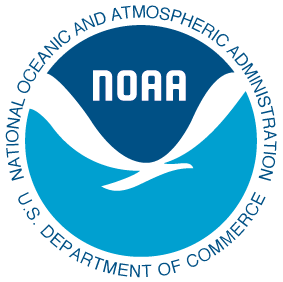 This report funded in part, through a grant agreement from the Florida Department of Environmental Protection, Florida Coastal Management Program, by a grant provided by the Office of Coastal Management under the Coastal Zone Management Act of 1972, as amended, National Oceanic and Atmospheric Administration Award No. ________.  The views, statements, findings, conclusions and recommendations expressed herein are those of the author(s) and do not necessarily reflect the views of the State of Florida, NOAA or any of their subagencies.Month & yearFinal Project Report for CM___Project TitleExecutive Summary MethodologyOutcome Further Recommendations